Ósmoklasisto, planujesz naukę w I LO im. Mikołaja Kopernika w Krośnie? Dobra decyzja!  Możesz zgłosić  się po stypendium na cały okres nauki i opłacić m.in. koszt bursy.Fundacja EFC wraz z Fundacją Rodziny Staraków otwiera nabór do kolejnej edycji programu stypendialnego Horyzonty.Konrad Rajchel jest absolwentem Horyzontów i zeszłorocznym maturzystą  I LO im. Mikołaja Kopernika w Krośnie. Konrad ma obecnie 19 lat i studiuje w Szkole Głównej Handlowej w Warszawie. Pochodzi z małej miejscowości Czaszyn w Bieszczadach. - O stypendium dowiedziałem się otrzymując list od Fundacji w gimnazjum. Z lekkim przymrużeniem oka przeczytałem ulotkę, na której wypisane były wszystkie superlatywy stypendium. Myślałem sobie: „na pewno gdzieś w tym wszystkim musi być jakiś haczyk. Przecież nie otrzymałbym tak wielu rzeczy bez prawie żadnych zobowiązań, poza utrzymywaniem dobrej średniej ocen.”Jednak okazało się inaczej, a decyzja o zaaplikowaniu była jedną z najlepszych w moim życiu! Stypendium umożliwiło mi rozwinąć skrzydła. Nauka w topowym liceum pozwoliła mi świetnie zdać maturę i wybierać wśród uczelni. Wysoki poziom w liceum jak i mieszkanie z dala od domu sprawiły, że nie odczułem tzw. przeskoku między liceum a studiami.
Stypendyści Horyzontów trafiają w środowisko osób chcących się rozwijać, poznawać ludzi i świat. Obok kwestii finansowych uznają to za największy plus programu. - Program pozwolił mi nawiązać znajomości wśród krośnieńskich stypendystów, które mimo zakończenia nauki w liceum trwają nadal. Rozbudziłem swoją pasję do podróży, zwiedziłem sporo krajów Europy, brałem udział w wymianie uczniowskiej czy programie Erasmus+. Obecnie jestem współorganizatorem Polsko-Niemieckiego Forum Gospodarczego działając w Studenckim Kole Naukowym Spraw Zagranicznych. Działam też charytatywnie, prowadząc zajęcia w ramach programu Projektor. W przyszłości w planach mam karierę finansisty lub ekonomisty, czas pokaże. Planuję też semestr zagranicą w ramach programu Erasmus oraz być może studia magisterskie na zagranicznej uczelni. Do spełniania swoim marzeń jest prosta droga! Drogi ósmoklasisto, już dziś aplikuj o stypendium Horyzonty!Fundacja EFC i Fundacja Rodziny Staraków finansują przez cały okres nauki w szkole średniej zakwaterowanie i wyżywienie w bursie. Stypendium pokrywa koszt wycieczek szkolnych oraz biletów komunikacji miejskiej. Dla stypendystów organizowane i finansowane są wyjazdy na wakacje i ferie, jak również nauka języków obcych i egzaminy na certyfikaty językowe. Fundatorzy zapewniają opiekę wykwalifikowanych koordynatorów oraz indywidualne wsparcie w rozwoju zainteresowań. W czasie pandemii stypendyści otrzymywali wsparcie sprzętowe i dofinansowanie internetu.
15 lutego rozpoczyna się 11 rekrutacja do Programu Horyzonty. Aplikować należy za pośrednictwem strony www.efc.edu.pl. Zgłoszenia przyjmowane są do 31 marca 2021 roku. Wszelkie informacje znajdują się na stronie EFC. Można również bezpośrednio porozmawiać z koordynatorką na Podkarpaciu, Marią Starzewską, tel. 881 775 252, mstarzewska@efc.edu.pl.Fundacja EFC od 11 lat wspiera dzieci, młodzież i nauczycieli w równym dostępie do rzetelnej i jakościowej edukacji. Wzmacnia szkoły w tworzeniu przyjaznego środowiska do wszechstronnego rozwoju. Promuje postawy zaangażowania społecznego i filantropii. To jedna z największych fundacji rodzinnych w Polsce. Utworzona przez polskiego biznesmena  i filantropa – Andrzeja Czerneckiego, obecnie zarządzana jest przez jego synów – Igora i Andrzeja Czerneckich.  Fundacja Rodziny Staraków zainaugurowała swoją działalność w 2008 roku, jej fundatorem jest Jerzy Starak. Misją Fundacji jest wspieranie i promowanie młodych, zdolnych ludzi, tworzenie dla nich optymalnych warunków rozwoju oraz pomoc w realizacji ich pasji i pomysłów na życie. Do tej pory Program Stypendialny Horyzonty wsparł edukację blisko 800 uczniów. Obecnie 200 stypendystów uczy się w 19 szkołach średnich w całej Polsce.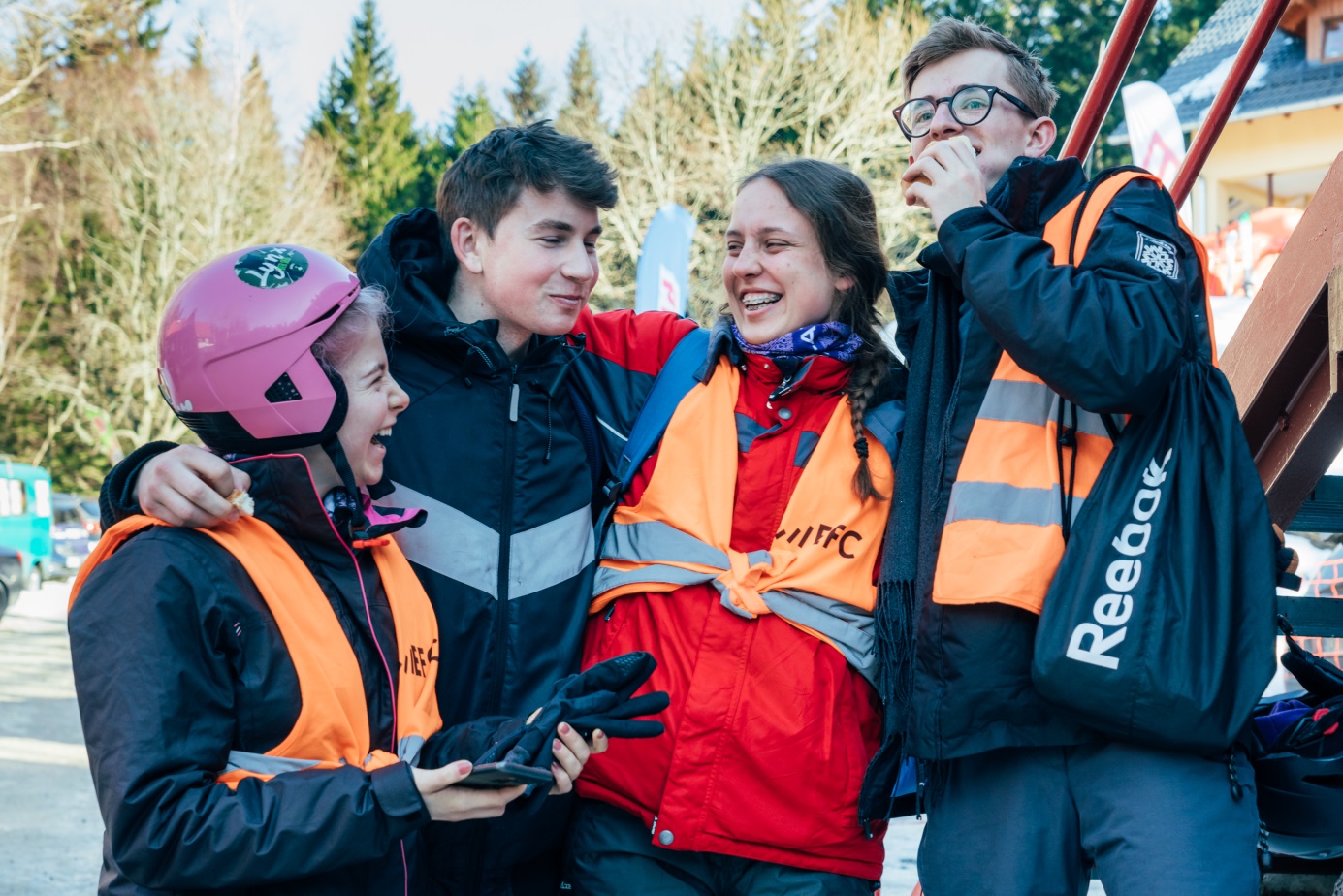 